GÜRCAN ULUCAN KİMDİR?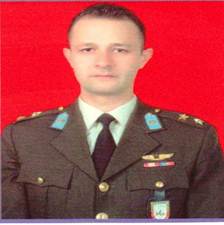 ŞEHİT GÜRCAN ULUCAN5 Temmuz 1977 tarihinde İzmir' de doğdu. İlk ve orta öğrenimini İzmir' de tamamladı.1991 yılında sınavını kazandığı İzmir Maltepe Askeri Lisesinde Öğrenimine devam etti.4 yıllık lise öğreniminden sonra 1995 yılında Kara Harp Okuluna katıldı.1999 yılında kara harp okulundan kara havacı teğmen olarak mezun oldu. AB  206 UH-I ve OH-IW Süper Kobra tipi helikopterlerle tamamladığı pilot subay temel kursunun ardından 2000 yılında 1. Kara Havacılık Alayı Taarruz Helikopter Tabur Komutanlığı'nda "Taarruz Helikopter Pilotu" olarak göreve başladı. 2000 yılından Şehit olduğu 2008 yılına kadar başarı ile görev yapmıştır. İç güvenlik hareket bölgesi olarak Van,Siirt ve Hakkari'de devletin ve milletin bölünmez bütünlüğünü sağlamak maksadıyla bir çok operasyona katılarak kahramanca görevler yaptı. Muhabere hareket üstün cesaret ve feragat şehit rozetleri ve saat ile ödüllendirildi. Emrinde görev yaptığı sıralar komutanları tarafından 29 taktir belgesi verildi. Üstün askerlik anlayışı ile komutanlarının takdir ve övgülerini alınca her konuda kendini geliştirmeyi düstur edindi. Gerek mesleki gerekse sosyal hayatındaki başarıyla birlikte görev yaptığı silah arkadaşlarına örnek oldu. 23 Şubat 2008 'de Irak topraklarında sürdürülen "Güneş Harekatı" esnasında bölücü terör örgütü tarafından açılan ateş sonucu düşen helikopterde bulunan Kr.Plt.Kd.Yzb Tekin IŞIK ile beraber şehadet mertebesine eren Kr. Plt .Kd. Ütğm.  Gürcan ULUCAN, İzmir Kadifekale Şehitliği'nde toprağa verilmiştir.RUHU ŞAD OLSUN...